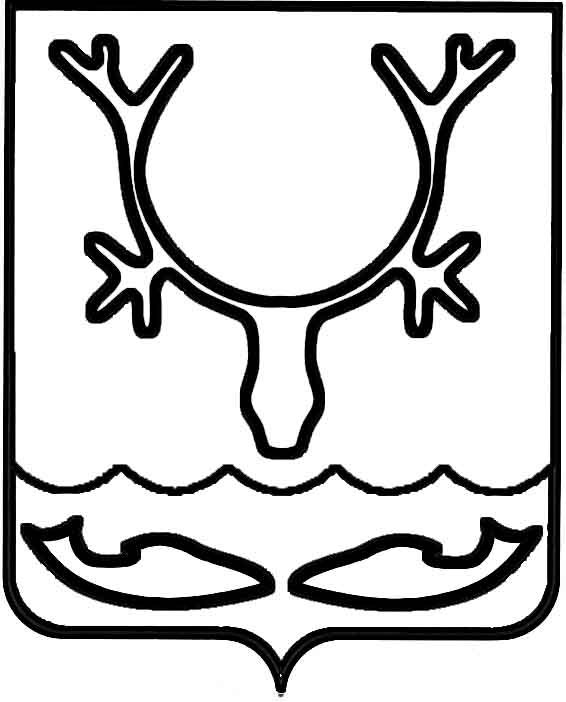 Администрация МО "Городской округ "Город Нарьян-Мар"ПОСТАНОВЛЕНИЕот “____” __________________ № ____________		г. Нарьян-МарО внесении изменений в административный регламент исполнения муниципальной функции "Муниципальный контроль в сфере благоустройства" В соответствии с Федеральным законом от 26.12.2008 № 294-ФЗ "О защите прав юридических лиц и индивидуальных предпринимателей при осуществлении государственного контроля (надзора) и муниципального контроля",  Администрация муниципального образования "Городской округ "Город Нарьян-Мар"П О С Т А Н О В Л Я Е Т:1. Внести в административный регламент исполнения муниципальной функции "Муниципальный контроль в сфере благоустройства", утвержденный постановлением Администрации МО "Городской округ "Город Нарьян-Мар" от 26.12.2014 № 3352 следующие изменения:1.1. Абзац пятый пункта 3.1 изложить в следующей редакции:"- организация и проведение мероприятий по контролю без взаимодействия 
с юридическими лицами, индивидуальными предпринимателями;".1.2. Раздел "Организация и проведение рейдового мероприятия" изложить           в следующей редакции:"Организация и проведение мероприятий по контролю без взаимодействия 
с юридическими лицами, индивидуальными предпринимателями3.53. К мероприятиям по контролю, при проведении которых не требуется взаимодействие отдела с юридическими лицами и индивидуальными предпринимателями (далее - мероприятия по контролю без взаимодействия 
с юридическими лицами, индивидуальными предпринимателями), относятся:1) рейдовые мероприятия по осмотру (обследованию) территории 
МО "Городской округ "Город Нарьян-Мар" с целью:- обследования состояния благоустройства территории, содержания объектов благоустройства на территории МО "Городской округ "Город Нарьян-Мар";- оценки состояния территории и объектов благоустройства;- выявления нарушений в текущем содержании территорий и объектов благоустройства;- сбора и обобщения сведений о состоянии исполнения обязательных требований или требований, установленных муниципальными правовыми актами         в сфере благоустройства.2) другие виды и формы мероприятий по контролю, установленные федеральными законами.3.54. Мероприятия по контролю без взаимодействия с юридическими лицами, индивидуальными предпринимателями проводятся муниципальными инспекторами в пределах своей компетенции на основании письменного распоряжения главы МО "Городской округ "Город Нарьян-Мар" либо должностного лица, исполняющего обязанности главы МО "Городской округ "Город Нарьян-Мар".Мероприятия по контролю без взаимодействия с юридическими лицами, индивидуальными предпринимателями могут осуществляться с привлечением органом муниципального контроля государственных или муниципальных учреждений, иных организаций, при обязательном соблюдении условий, исключающих возникновение конфликта интересов.3.55. При организации мероприятия по контролю без взаимодействия 
с юридическими лицами, индивидуальными предпринимателями необходимо учитывать информацию, поступающую в отдел от:- граждан и организаций;- средств массовой информации, в том числе посредством информационно-телекоммуникационной сети интернет (в том числе содержащуюся в средствах массовой информации);- федеральных органов исполнительной власти Российской Федерации;- органов исполнительной власти Ненецкого автономного округа;- структурных подразделений Администрации МО "Городской округ" Город Нарьян-Мар";- правоохранительных органов;- органов прокуратуры;- от иных лиц, если полученная информация содержит сведения о нарушении требований в сфере благоустройства.3.56. В случае выявления при проведении мероприятий по контролю, 
при проведении которых не требуется взаимодействие отдела с юридическими лицами, индивидуальными предпринимателями, нарушений обязательных требований, сведений о готовящихся нарушениях или признаках нарушения обязательных требований муниципальный (-е) инспектор (-ы) принимает в пределах своей компетенции меры по пресечению таких нарушений в соответствии с пунктами      3.59 – 3.62 настоящего Административного регламента.3.57. Ответственным за выполнение административной процедуры является муниципальный(е) инспектор(ы), ответственный(е) за проведение мероприятий 
по контролю без взаимодействия с юридическими лицами, индивидуальными предпринимателями.3.58.  Результатом выполнения административной процедуры является:1) принятие мер по пресечению выявленных нарушений обязательных требований;2) внесение юридическому лицу, индивидуальному предпринимателю предостережения о недопустимости нарушения обязательных требований;3) мотивированное представление муниципального(-ых) инспектора(-ов) 
о необходимости организации и проведения внеплановой проверки.".1.3. Раздел "Принятие мер, предусмотренных законодательством Российской Федерации, Ненецкого автономного округа и муниципальными правовыми актами 
в отношении фактов нарушений, выявленных при проведении проверки" изложить 
в следующей редакции:"Принятие мер, предусмотренных законодательством РоссийскойФедерации, Ненецкого автономного округа и муниципальнымиправовыми актами в отношении фактов нарушений, выявленныхпри проведении проверки3.59. В случае выявления нарушения обязательных требований или требований, установленных муниципальными правовыми актами в сфере благоустройства, уполномоченным(-и) муниципальным(-и) инспектором(-и) в пределах полномочий, предусмотренных законодательством Российской Федерации, принимаются следующие меры:1) выдача предписания о прекращении нарушений обязательных требований, об устранении выявленных нарушений, о проведении мероприятий по обеспечению соблюдения обязательных требований;2) составление протокола об административном правонарушении, связанного 
с нарушениями обязательных требований; 3) принятие мер по предотвращению нарушений обязательных требований;4) направление в уполномоченные органы материалы, связанные 
с нарушениями обязательных требований, для решения вопросов о возбуждении уголовных дел по признакам преступлений;5) принятие иных мер, предусмотренных законодательством.3.60. Для принятия мер, предусмотренных подпунктом 1 пункта 3.59 настоящего Административного регламента, составляется предписание, которое должно содержать: 1) наименование юридического лица, индивидуального предпринимателя, гражданина, которому выдается предписание;2) перечень выявленных нарушений обязательных требований с указанием нормативных правовых актов, требования которых были нарушены;3) перечень мероприятий, которые необходимо выполнить в целях устранения нарушений, прекращения нарушений обязательных требований либо мероприятий 
по обеспечению соблюдения обязательных требований (далее – предписанные мероприятия). Предписанные мероприятия должны содержать законные требования, должны быть реально исполнимы и содержать конкретные указания, четкие формулировки относительно конкретных действий, которые необходимо совершить лицу, которому выдается предписание, и которые должны быть направлены              на прекращение и устранение выявленного нарушения. При этом содержащиеся 
в предписании формулировки должны исключать возможность двоякого толкования; изложение должно быть кратким, четким, ясным, последовательным, доступным 
для понимания всеми лицами;4) разумные сроки исполнения предписанных мероприятий.3.60.1 Предписание составляет уполномоченный(-е) муниципальный(-е) инспектор(-ы) и подписывает(-ют) его от своего имени. Предписание выдается лицу, допустившему нарушения обязательных требований, и (или) лицу, на которое 
в соответствии с законодательством возлагается обязанность по обеспечению соблюдения обязательных требований.Предписание об устранении выявленных нарушений вручается под расписку либо направляется почтовым отправлением с уведомлением о вручении в течение трех рабочих дней со дня подготовки предписания.3.60.2 Должностными лицами Отдела может быть рассмотрено ходатайство юридического лица, индивидуального предпринимателя о продлении срока исполнения предписания или его отдельных пунктов. Мотивированное ходатайство 
о продлении срока исполнения предписания или его отдельных пунктов представляется в Отдел не позднее чем за 10 календарных дней до истечения срока исполнения.Решение об удовлетворении (об отказе в удовлетворении) ходатайства                 и назначении нового срока исполнения предписания принимается должностными лицами Отдела в срок не более 14 календарных дней со дня регистрации ходатайства (Приложение № 7). При этом решение об отказе в удовлетворении должно быть мотивированным. В случае несогласия с указанным решением его обжалование осуществляется в порядке, установленном законодательством Российской Федерации.3.60.3. Предписание или его отдельная часть подлежит отмене или изменению как в течение срока исполнения предписания, так и по истечении срока его исполнения в случае:1) прекращения права собственности, владения или пользования объектом или земельным участком, в отношении которого выдано предписание;2) прекращения правоотношений;3) смерти физического лица, увольнения с должности должностного лица или ликвидации юридического лица, ответственного за исполнение предписания;4) отмены (изменения) нормативных правовых актов, на основании которых было выдано предписание;5) несоответствия предписания требованиям пунктов 119, 126 настоящего Административного регламента;6) наличия судебного акта о приостановлении действия предписания;7) иных, предусмотренных законодательством оснований.Предписание или его отдельная часть подлежит отмене при отсутствии законных оснований к его выдаче, а также в случае признания его незаконным 
в установленном порядке.Решение об изменении или отмене предписания или его отдельной части подлежит направлению лицу, которому ранее было выдано данное предписание.3.61. Для принятия мер, предусмотренных подпунктом 2 пункта 3.59 настоящего Административного регламента, составляется протокол об административном правонарушении в порядке, установленном Кодексом Российской Федерации 
об административных правонарушениях.Протокол об административном правонарушении составляется в соответствии    с Федеральным законом от 30.12.2001 N 195-ФЗ "Кодекс Российской Федерации      об административных правонарушениях", законом Ненецкого автономного округа 
от 29.06.2002 N 366-ОЗ "Об административных правонарушениях", в рамках полномочий, установленных решением Совета городского округа "Город 
Нарьян-Мар".3.62 Для принятия мер, указанных в подпунктах 3 - 5 пункта 3.59 настоящего Административного регламента, должностное лицо , проводившее проверку, готовит и направляет начальнику отдела предложения о принятии соответствующих мер.Критерием принятия решения о принятии мер по факту нарушений, выявленных по результатам проверки, является наличие оснований для принятия мер по факту нарушений, указанных в пункте 3.59 настоящего Административного регламента.3.62.1. Для принятия мер, предусмотренных подпунктом 3 пункта 3.59 настоящего Административного регламента, проводятся мероприятия 
по профилактике нарушений обязательных требований в порядке, установленном статьей 8.2 Федерального закона от 26.12.2008 № 294-ФЗ «О защите прав юридических лиц и индивидуальных предпринимателей при осуществлении контроля (надзора) и муниципального контроля».3.62.2. Для принятия мер, предусмотренных подпунктом 4 пункта 3.59 настоящего Административного регламента, подготавливаются и направляются           в уполномоченные органы материалы, связанные с нарушениями обязательных требований, для решения вопросов о возбуждении уголовных дел по признакам преступлений.3.63. Ответственным за выполнение административной процедуры является уполномоченный муниципальный инспектор.3.64. Результатом выполнения административной процедуры является принятие мер в соответствии с пунктами 3.59 – 3.62 настоящего Административного регламента.".2.	Настоящее постановление вступает в силу со дня его официального опубликования.1807.2018470Глава МО "Городской округ "Город Нарьян-Мар" О.О.Белак